Naviraí - MS, 11 de setembro de 2019.Minuta do EditalPROCESSO LICITATÓRIO Nº. 302/2019PREGÃO ELETRÔNICO N°. 192/20191 - PREÂMBULO: ADMINISTRAÇÃO MUNICIPAL DE NAVIRAÍ - ESTADO DE MATO GROSSO DO SUL, sito na Praça Prefeito Euclides Antonio Fabris, nº 343, por meio do Sr. Sérgio Henrique dos Santos, Gerente de Finanças e Ordenador de Despesas conforme Decreto nº. 042/2018 torna público que a equipe de Pregoeiros instituída pelas Portarias nº. 243 e 244 de 27 de março de 2019 e 761 de 09 de outubro de 2018,estará reunida com sua equipe de apoio, para receber as documentações e proposta para licitação na modalidade PREGÃO ELETRÔNICO do tipo “Menor preço - Unitário”, o qual será processado e julgado de conformidade com os preceitos da Lei Federal nº 10.520/2002, de 17.07.2002 subsidiariamente à Lei nº. 8.666/1993, de 21.06.1993 e suas posteriores alterações, Leis Complementares 123/2006 e 147/2014, Decreto Federal nº. 5.450 de 31 de maio de 2005 e Decretos Municipais nº 091 de 14 de dezembro de 2005 e 039 de 06 de julho de 2006;1.2 Os trabalhos serão conduzidos por pessoa física capacitada, denominado Pregoeiro (a), mediante a inserção e monitoramento constante da página eletrônica www.bll.org.br“Acesso Identificado”.1.2.1 Recebimento das propostas das 15h do dia 17/09/2019 até às 13h59min do dia 26/09/2019. Abertura e julgamento das propostas 14h do dia 26/09/2019, Início da sessão de disputa de preços às14h10min do dia 26/09/2019.1.3 FORMALIZAÇÃO DE CONSULTA/ENCAMINHAMENTOS:Endereço: Praça Prefeito Euclides Antonio Fabris nº 343 – Centro, Naviraí/MS, CEP: 79.950-000 – Núcleo de Licitações e ContratosPregoeiras: Viviane Ribeiro Bogarim Capilé Portaria nº 233/2018 e /ou Sâmia Aparecida Nunes Portaria nº 234/2018;Email: licitacaonavirai@gmail.com;Telefone: (67) 3409-1500 Ramal – 1540 ou 1520. 1.4.  REFERÊNCIA DE TEMPO: HORÁRIO DE BRASILIA (DF)2. OBJETO DA LICITAÇÃO:2.1 O objeto da presente licitação é o AQUISIÇÃO DE CAMINHÃO CARGA SECA CONFORME TERMO DE REFERENCIA, PROGRAMA APOIO AO DESENVOLVIMENTO RURAL TERRITORIO RURAL PARA O USO COMUNITARIO COM SUPORTE DA PRODUÇÃO AGRÍCOLA - PARA ATENDER CONTRATO DE REPASSE 853452/2017SEAD/CAIXA – GERÊNCIA DE DESENVOLVIMENTO ECONOMICO, com as características descritas abaixo:2.2 O veículo deverá ser entregue somente no local indicado na ORDEM DE FORNECIMENTO e obrigatoriamente acompanhadas da cópia da Nota de Empenho e Ordem de Fornecimento.3. DOCUMENTOS ANEXOS:3.1 Para que se efetue o cadastro reserva, todos os participantes do Pregão deverão anexar o “Contrato Social ou documento equivalente”, na página da BLL, quando do cadastramento da proposta, em local próprio para documentos e não junto com a proposta, para não ser desclassificado pela identificação da mesma, assim, se por qualquer motivo não cumprir o estabelecido em edital, a Administração, poderá adquirir do segundo colocado e, assim sucessivamente.Obs. Esse documento só estará disponível após o encerramento da disputa do Pregão.4. Compõem este Edital, os Anexos:ANEXO 01- TERMO DE REFERÊNCIA DO OBJETO;ANEXO 02 - REQUISITOS PARA HABILITAÇÃO;ANEXO 03–FORMULARIO DE PROPOSTA COMERCIAL PARA LICITANTE VENCEDOR;ANEXO 04 - DECLARAÇÃO DE IDONEIDADE;ANEXO 05 - DECLARAÇÃO DE FATOS SUPERVENIENTES;ANEXO 06 - DECLARAÇÃO DE QUE NÃO EMPREGA MENOR;ANEXO 07-DECLARAÇÃO DE ENQUADRAMENTO NO REGIME DE TRIBUTAÇÃO DE ME/EPP;ANEXO 08 – DECLARAÇÃO DE TEOR DE EDITAL;ANEXO 09- DECLARAÇÃO DE RESPONSABILIDADE - DECLARAÇÃO DE QUE NÃO INTEGRA EM SEU CORPO SOCIAL, NEM EM SEU QUADRO FUNCIONAL, EMPREGADO PÚBLICO OU MEMBRO COMISSIONADO DE ÓRGÃO DIRETO OU INDIRETO DA ADMINISTRAÇÃO MUNICIPAL;ANEXO 10 –DECLARAÇÃO DE CUMPRIMENTO DE HABILITAÇÃO;ANEXO 11-TERMO DE MINUTA DE CONTRATO.5. DISPOSIÇÕES PRELIMINARES:5.1    O Pregão, na forma Eletrônica será realizado em sessão pública, por meio da INTERNET, mediante condições de segurança - criptografia e autenticação - em todas as suas fases por meio do Sistema de Pregão, na Forma Eletrônica (licitações) da Bolsa de Licitações e Leilões. 5.2    Os trabalhos serão conduzidos por funcionário da Prefeitura Municipal de Naviraí/MS, denominado Pregoeira, mediante a inserção e monitoramento de dados gerados ou transferidos para o aplicativo “Licitações” constante da página eletrônica da Bolsa de Licitações e Leilões (www.bll.org.br).6. RECEBIMENTO E ABERTURA DAS PROPOSTAS E DATA DO PREGÃO:6.1.   O fornecedor deverá observar as datas e os horários limites previstos para a abertura da proposta,atentando também para a data e horário para início da disputa.7.CONDIÇÕES PARA PARTICIPAÇÃO:7.1.  Poderão participar desta Licitação todas e quaisquer empresas ou sociedades, regularmente estabelecidas no País, que sejam especializadas e credenciadas no objeto desta licitação e que satisfaçam todas as exigências, especificações e normas contidas neste Edital e seus Anexos.                                                                    7.2.	Poderão participar deste Pregão Eletrônico as empresas que apresentarem toda a documentação  exigida para respectivo cadastramento junto à Bolsa de Licitações e Leilões.7.3.     É vedada a participação de empresa em forma de consórcios ou grupos de empresas.7.4.   Não poderá participar da licitação a empresa que estiver sob falência, concordata, concurso de credores, dissolução, liquidação ou que tenha sido declarada inidônea por órgão ou entidade da administração pública direta ou indireta, federal, estadual, municipal ou Distrito Federal ou que esteja cumprindo período de suspensão no âmbito da administração municipal.7.5.   O licitante deverá estar credenciado, de forma direta ou por meio de empresas associadas à Bolsa de Licitações e Leilões, até no mínimo uma hora antes do horário fixado no edital para o recebimento das propostas. 7.6.    O cadastramento do licitante deverá ser requerido no site www.bll.org.br7.7	Os interessados que tiverem quaisquer  dúvidas em relação ao acesso no sistema operacional, poderão esclarece-las ou por meio de uma empresa associada ou pelos telefones: Curitiba-PR (41) 3042-9909 e 3091-9654, ou por meio da Bolsa de Licitações e Leilões ou pelo e-mail contato@bll.org.br.8.         REGULAMENTO OPERACIONAL DO CERTAME8.1.	O certame será conduzido pela Pregoeira, com o auxílio da equipe de apoio, que terá, em especial, as seguintes atribuições:a) acompanhar os trabalhos da equipe de apoio;b) responder as questões formuladas pelos fornecedores, relativas ao certame;c) abrir as propostas de preços;d) analisar a aceitabilidade das propostas;e) desclassificar propostas indicando os motivos;f) conduzir os procedimentos relativos aos lances e à escolha da proposta do lance de menor preço;g) verificar a habilitação do proponente classificado em primeiro lugar;h) declarar o vencedor;i) receber, examinar e decidir sobre a pertinência dos recursos;j) elaborar a ata da sessão;k) encaminhar o processo à autoridade superior para homologar e autorizar a contratação;l) abrir processo administrativo para apuração de irregularidades visando a aplicação de penalidades previstas na legislação.9. credenciamento NO SISTEMA LICITAÇÕES da BOLSA DE LICITAÇÕES E LEILÕES:9.1As pessoas jurídicas ou firmas individuais interessadas deverão credenciar-se  junto a plataforma Bolsa de Licitações e Leilões, nos termos que exigidos pela lei e nas normas administrativas da empresa para operar  no site: www.bll.org.br. 9.2	A participação do licitante no pregão eletrônico se dará por meio de participação direta ou por meio de empresas associadas à BLL – Bolsa de Licitações e Leilões, a qual deverá manifestar, por meio de seu operador designado, em campo próprio do sistema, pleno conhecimento, aceitação e atendimento às exigências de habilitação previstas no Edital (ANEXO 11)9.3	O acesso do operador ao pregão, para efeito de encaminhamento de proposta de preço e lances sucessivos de preços, em nome do licitante, somente se dará mediante prévia definição de senha privativa.                                                                                           9.4	A chave de identificação e a senha dos operadores poderão ser utilizadas em qualquer pregão eletrônico, salvo quando canceladas por solicitação do credenciado ou por iniciativa da BLL - Bolsa De Licitações e Leilões.9.5	É de exclusiva responsabilidade do usuário o sigilo da senha, bem como seu uso em qualquer transação efetuada diretamente ou por seu representante, não cabendo a BLL - Bolsa de Licitações e Leilões a responsabilidade por eventuais danos decorrentes de uso indevido da senha, ainda que por terceiros.9.6	O credenciamento do fornecedor e de seu representante legal junto ao sistema eletrônico implica a responsabilidade legal pelos atos praticados e a presunção de capacidade técnica para realização das transações inerentes ao pregão eletrônico.10. participação:10.1	A participação no Pregão, na Forma Eletrônica se dará por meio da digitação da senha pessoal e intransferível do representante credenciado (operador da corretora de mercadorias) e subsequente encaminhamento da proposta de preços, exclusivamente por meio do sistema eletrônico, observados data e horário limite estabelecido. 	10.2	Caberá ao fornecedor acompanhar as operações no sistema eletrônico durante a sessão pública do pregão, ficando responsável pelo ônus decorrente da perda de negócios diante da inobservância de quaisquer mensagens emitidas pelo sistema ou da desconexão do seu representante;10.3	Qualquerduvida em relação ao acesso no sistema operacional, poderá ser esclarecida ou por meio de uma empresa associada ou pelos telefones: Curitiba-PR (41) 3042-9909 e 3091-9654, por meio da Bolsa de Licitações e Leilões ou pelo e-mail contato@bll.org.br.11. abertura DAS PROPOSTAS E FORMULAÇÃO DOS LANCES11.1	A partir do horário previsto no Edital e no sistema, terá início a sessão pública do pregão, na forma eletrônica, com a divulgação das propostas de preços recebidas, passando o(a) Pregoeiro(a) a avaliar a aceitabilidade das propostas.11.2	Aberta à etapa competitiva, os representantes das empresas deverão estar conectados ao sistema para participar da sessão de lances. A cada lance ofertado o participante será imediatamente informado de seu recebimento e respectivo horário de registro e valor.11.3	Só serão aceitos lances cujos valores forem inferiores ao último lance que tenha sido anteriormente registrado no sistema.11.4	Não serão aceitos dois ou mais lances de mesmo valor, prevalecendo aquele que for recebido e registrado em primeiro lugar.11.5	 As propostas não deverão estar com valores superiores ao máximo fixado no Edital (REFERENTE AO VALOR UNITÁRIO DO ITEM) e não havendo lances com valores iguais ou inferiores, serão desclassificados.11.6	Fica  a  critério do (a)  pregoeiro(a)  a autorização da correção de lances com valores digitados errados ou situação semelhante, durante a disputa de lances, não é possível corrigir lances de proposta ou depois da fase de lances.11.7	Durante o transcurso da sessão pública os participantes serão informados, em tempo real, do valor do menor lance registrado. O sistema não identificará o autor dos lances aos demais participantes. Decreto 5.450/05 art. 24 parágrafo 5º.11.8	No caso de desconexão com o Pregoeiro, no decorrer da etapa competitiva do Pregão, na Forma Eletrônica, o sistema eletrônico poderá permanecer acessível às licitantes para a recepção dos lances, retornando o Pregoeiro, quando possível, sua atuação no certame, sem prejuízos dos atos realizados. 11.9	Quando a desconexão persistir por tempo superior a dez minutos, a sessão do Pregão, na Forma Eletrônica será suspensa e terá reinício somente após comunicação expressa aos operadores representantes dos participantes, por meio de mensagem eletrônica (e-mail) divulgando data e hora da reabertura da sessão.11.10	A etapa de lances da sessão pública será encerrada mediante aviso de fechamento iminente dos lances, emitido pelo sistema eletrônico, após o que transcorrerá período de tempo extra. O período de tempo extra ocorrerá em um intervalo que poderá ser de 01 (um) segundo a 30 (trinta) minutos, aleatoriamente determinado pelo sistema eletrônico, findo o qual será automaticamente encerrada a recepção de lances, não podendo em hipótese alguma, as empresas apresentarem novos lances. (FECHAMENTO RANDÔMICO)11.11	Face à imprevisão do tempo extra, as Empresas participantes deverão estimar o seu valor mínimo de lance a ser ofertado, evitando assim, cálculos de última hora, que poderá resultar em uma disputa frustrada por falta de tempo hábil.11.12.	Facultativamente, o(a) Pregoeiro(a) poderá encerrar a sessão pública mediante encaminhamento de aviso de fechamento iminente dos lances e subsequente transcurso do prazo de trinta minutos, findo o qual será encerrada a recepção de lances. Neste caso, antes de anunciar o vencedor, o(a) Pregoeiro(a) poderá encaminhar, pelo sistema eletrônico contraproposta diretamente ao proponente que tenha apresentado o lance de menor preço, para que seja obtido preço melhor, bem como decidir sobre sua aceitação.11.13	O sistema informará a proposta de menor preço imediatamente após o encerramento da etapa de lances ou, quando for o caso, após negociação e decisão pelo(a) Pregoeiro(a) acerca da aceitação do lance de menor valor.11.14	Os documentos relativos à habilitação, solicitados no Anexo 02 deste Edital, (e quando a empresa se enquadrar no regime ME/EPP enviar também o Anexo 7), deverão enviados via  e-mail do(a) Pregoeiro(a) até 02 (duas) horas após o término do Certame ou ainda anexados na plataforma caso o condutor habilite o upload dos mesmos.11.14	Posteriormente, os mesmos documentos da Empresa vencedora deverão ser encaminhados em originais ou cópias autenticadas, no prazo máximo de 10 (dez) dias úteis, contados da data da sessão pública virtual, juntamente com a proposta de preços corrigida, para a Prefeitura Municipal de Naviraí/MS:Prefeitura Municipal de Naviraí/MSEndereço: Praça Prefeito Euclides Antônio Fabris nº 343 – Centro – CEP 79.950-000Pregoeiro (a)s:Sâmia Aparecida Nunes Portaria nº 234/2018 e/ou Viviane Ribeiro Bogarim Capilé Portaria nº 233/2018;11.15	A sessão pública fica suspensa, ou seja, permanece em fase de classificação/habilitação até o recebimento da documentação original dentro das condições dispostas no item 11.14. 11.16	O não cumprimento do envio dos documentos de habilitação dentro do prazo acima estabelecido, acarretará nas sanções previstas no item 18, deste Edital, podendo o(a) Pregoeiro(a) convocar a empresa que apresentou a proposta ou o lance subseqüente.11.17	Se a proposta ou o lance de menor valor não for aceitável, ou se o fornecedor desatender às exigências habilitatórias, o(a) Pregoeiro(a) examinará a proposta ou o lance subseqüente, verificando a sua compatibilidade e a habilitação do participante, na ordem de classificação, e assim sucessivamente, até a apuração de uma proposta ou lance que atenda o Edital. Também nessa etapa o(a) Pregoeiro(a) poderá negociar com o participante para que seja obtido preço melhor.11.18	Caso não sejam apresentados lances, será verificada a conformidade entre a proposta de menor preço e valor estimado para a contratação.11.19	Constatando o atendimento das exigências fixadas no Edital e inexistindo interposição de recursos, o objeto será adjudicado ao autor da proposta ou lance de menor preço.11.20	Quando for constatado o empate, conforme estabelece os artigos 44 e 45 da LC 123/2006, o sistema aplicará os critérios para o desempate em favor ME/EPP. Após o desempate, poderá o(a) Pregoeiro(a) ainda negociar um melhor preço caso ela não atinja o valor de referência definido pela administração pública.12	 PROPOSTA NO SISTEMA ELETRÔNICO12.1.	O encaminhamento de proposta para o sistema eletrônico pressupõe o pleno conhecimento e atendimento às exigências de habilitação previstas no Edital. O Licitante será responsável por todas as transações que forem efetuadas em seu nome no sistema eletrônico, assumindo como firmes e verdadeiras suas propostas e lances.12.2.	No preenchimento da proposta eletrônica deverão, obrigatoriamente, ser informadas no campo próprio as ESPECIFICAÇÕES e MARCAS dos serviços e/ou produtos ofertados, A não inserção de especificações e marcas dos serviços e/ou produtos neste campo, implicará na desclassificação da Empresa, face à ausência de informação suficiente para classificação da proposta.Obs.: O objeto deverá estar totalmente dentro das especificações contidas no ANEXO 01 e 03. 12.3.	A validade da proposta será de 90 (noventa) dias, contados a partir da data da sessão pública do Pregão.12.4     Na hipótese do licitante ser ME/EPP, o sistema importa esse regime dos dados cadastrais da empresa, por isso é importante que essa informação esteja atualizada por parte do licitante sob pena do licitante enquadrado nesta situação não utilizar dos benefícios do direito de preferência para o desempate, conforme estabelece a Lei Complementar 123/2006.12.5	É VEDADA A IDENTIFICAÇÃO DOS PROPONENTES LICITANTES NO SISTEMA, EM QUALQUER HIPÓTESE, ANTES DO TÉRMINO DA FASE COMPETITIVA DO PREGÃO.  Decreto 5.450/05 art. 24 parágrafo 5º.13. 	PROPOSTA ESCRITA E FORNECIMENTO13.1	A Empresa vencedora, deverá enviar ao Pregoeiro (a), a Proposta de Preços escrita, com o(s) valor(es) oferecido(s) após a etapa de lances, em 01 (uma) via, rubricada em todas as folhas e a última assinada pelo Representante Legal da Empresa citado nos documentos de habilitação, em linguagem concisa, sem emendas, rasuras ou entrelinhas, contendo Razão Social, CNPJ – Cadastro Nacional de Pessoa Jurídica, Inscrição Estadual, endereço completo, número de telefone e fax, número de agência de conta bancária, no prazo estipulado no item 5.24, deste Edital.13.2     Na proposta escrita, deverá conter:a) Os valores dos impostos já deverão estar computados no valor do produto e/ou serviço ou destacados;b) O prazo de validade que não poderá ser inferior a 90 (noventa) dias, contados da abertura das propostas virtuais;c) Especificação: completa do produto oferecido com informações técnicas que possibilitem a sua completa avaliação;d) Data e assinatura do Representante Legal da proponente.13.3	O objeto, rigorosamente de acordo com o ofertado nas propostas, deverá ser entregue no endereço indicado no Anexo 01.13.4	Atendidos todos os requisitos, será considerada vencedora a licitante que oferecer o Menor preço - Compras - Unitário por item.13.5	Nos preços cotados deverão estar inclusos todos os custos e demais despesas e encargos inerentes ao produto até sua entrega no local fixado por este Edital.13.6	Serão desclassificadas as propostas que conflitem com as normas deste Edital ou da legislação em vigor.14.  	GARANTIA14.1	A garantia deverá ser da seguinte forma: Para todos os itens o que, estabelece o CDC – Código de Defesa do Consumidor, ou a data de validade descrita no manual dosveículos se este for maior, a contar do recebimento definitivo do objeto pela Contratante. 15.	CRITÉRIOS DE JULGAMENTO15.1.	Para julgamento será adotado o critério de Menor preço - Compras - Unitário por item, observado o prazo para fornecimento, as especificações técnicas, parâmetros mínimos de desempenho e de qualidade e demais condições definidas neste Edital.15.2 	EM ATENDIMENTO AO DISPOSTO NO CAPÍTULO V DA LEI COMPLEMENTAR Nº  123/2006, SERÃO OBSERVADOS OS SEGUINTES PROCEDIMENTOS:15.2.1.	Encerrada a fase de lances, se a proposta de menor lance não tiver sido ofertada por microempresa ou empresa de pequeno porte e o sistema eletrônico identificar que houve proposta apresentada por microempresa ou empresa de pequeno porte igual ou até 5%(cinco por cento) superior à proposta de menor lance, será procedido o seguinte:a) a microempresa ou empresa de pequeno porte melhor classificada, será convocada pelo sistema eletrônico, via “chat” de comunicação do pregão eletrônico para, no prazo de 5(cinco) minutos após a convocação, apresentar nova proposta inferior aquela considerada vencedora do certame, situação em que, atendidas as exigências habilitatórias, será adjudicada em seu favor o objeto do pregão.b) no caso de empate de propostas apresentadas por microempresas ou empresas de pequeno porte que se enquadrem no limite estabelecido no subitem 15.2.1, o sistema realizará um sorteio eletrônico entre elas para que se identifique aquela que primeiro será convocada para apresentar melhor oferta, na forma do disposto na alínea “a”. c) não sendo vencedora a microempresa ou empresa de pequeno porte melhor classificada, na forma da alínea “a'” anterior, serão convocadas as remanescentes, quando houver, na ordem classificatória, para o exercício do mesmo direito.15.2.2.	Na hipótese da não contratação nos termos previstos no subitem 15.2.1, o objeto licitado será adjudicado em favor da proposta originalmente vencedora do certame, desde que atenda aos requisitos de habilitação.15.3.O(a) Pregoeiro(a) anunciará o licitante detentor da proposta ou lance de menor valor, imediatamente após o    encerramento da etapa de lances da sessão pública ou, quando for o caso, após negociação e decisão pelo(a) Pregoeiro(a) acerca da aceitação do lance de menor valor.15.4.		Se a proposta ou o lance de menor valor não for aceitável, o(a) Pregoeiro(a) examinará a proposta ou o lance subsequente, na ordem de classificação, verificando a sua aceitabilidade e procedendo a sua habilitação. Se for necessário, repetirá esse procedimento, sucessivamente, até a apuração de uma proposta ou lance que atenda ao Edital.15.5.		Ocorrendo a situação a que se referem os subitens 11.17 e 11.18 deste Edital, o(a) Pregoeiro(a) poderá negociar com a licitante para que seja obtido melhor preço.15.6.		De sessão, o sistema gerará ata circunstanciada, na qual estarão registrados todos os atos do procedimento e as ocorrências relevantes.16.  	HABILITAÇÃO - Conforme ANEXO 02 – REQUISITOS DE HABILITAÇÃO. 17.	IMPUGNAÇÃO AO EDITAL E RECURSOS17.1.		Não serão conhecidos às impugnações e os recursos apresentados fora do prazo legal e/ou subscritos por representante não habilitado legalmente ou não identificado no processo para responder pelo proponente.17.2.		Até dois dias úteis antes da data fixada para recebimento das propostas qualquer interessado poderá impugnar ou solicitar esclarecimentos em relação a este ato convocatório.17.3.		O(a) Pregoeiro(a) emitirá sua decisão no prazo de 24 (vinte e quatro) horas, procedendo aos encaminhamentos necessários.17.4.	Ao final da sessão, o proponente que desejar recorrer contra decisões do(a) Pregoeiro(a) poderá fazê-lo, por meio do seu representante, manifestando sua intenção com registro da síntese das suas razões, sendo-lhes facultado juntarem memoriais no prazo de 03 (três) dias. Os interessados ficam, desde logo, intimados a apresentar contrarrazões em igual número de dias, que começarão a correr do término do prazo do recorrente.17.4.1 Prazo de recurso será aberto, no sistema, apenas após a proclamação da pregoeira em habilitar ou não as empresas com as melhores ofertas. 17.5.		A falta de manifestação imediata e motivada importará a preclusão do direito de recurso.17.6.		Não será concedido prazo para recursos sobre assuntos meramente protelatórios ou quando não justificada a intenção de interpor o recurso pelo proponente.17.7.		Os recursos contra decisões do(a) Pregoeiro(a) não terão efeito suspensivo.17.8.	O acolhimento de recurso importará a invalidação apenas dos atos insuscetíveis de aproveitamento.As Impugnações, Esclarecimentos e Os recursos deverão ser anexados no sistema em campo próprio ou enviados em duas vias para a prefeitura. Uma via original deverá ser encaminhadapara a Prefeitura Municipal de Naviraí/MS, no endereço: Praça Prefeito Euclides Antonio Fabris nº 343 - Centro, CEP 79.950-000 setor de Núcleo de Licitações e Contratos. Esta via poderá estar em papel timbrado e/ou com a devida identificação da empresa (nome da empresa, CNPJ, telefone e endereço eletrônico), as razões do recurso e assinatura do representante legal para que possa ser anexada no processo- Junto com este documento original, deverá ser enviado também uma cópia  por e-mail  ( e-mail do(a) Pregoeiro(a) indicado napg 01 do edital ) para que seja possível a publicação on-line das razões do recurso interposto e a decisão cabida à este.18.  MULTAS E SANÇÕES ADMINISTRATIVAS18.1. 	A CONTRATADA sujeitar-se-á, em caso de inadimplemento de suas obrigações, definidas neste Edital ou em outros que o complementem, as seguintes multasadvertência;18.1.1.De 10% (dez por cento) do valor da proposta, quando, sem justificativa plausível aceita pela Administração, o adjudicatário não assinar o contrato ou não retirar o instrumento equivalente no prazo estabelecido, ainda que não tenha havido processo de licitação.De 0,5% (cinco décimos por cento) por dia de atraso, no atraso da entrega do veículo objeto licitado, calculado sobre o valor correspondente à parte inadimplida;18.1.2.O atraso, para efeito de cálculo da multa mencionada no subitem anterior será contado em dias corridos, a partir do 1º dia útil subsequente ao término do prazo ajustado;10% (dez por cento) sobre o valor constante do Contrato, pelo descumprimento de qualquer cláusula contratual, exceto prazo de entrega;18.1.3.Caso a vencedora não efetue a entrega do objeto licitado, incidirá multa de 20% (vinte por cento) sobre o valor da respectiva nota de empenho, por inexecução total do objeto, sem prejuízo das outras sanções cabíveis.A multa será descontada dos créditos constantes da fatura, ou outra forma de cobrança administrativa ou judicial.19.  	FORMALIZAÇÃO DO PROCESSO19.1.	PRAZOS E CONDIÇÕES DE ENTREGA DO OBJETO:	a) Após a homologação do resultado, será a vencedora notificada e convocada, por meio de publicação Diário da Assomasul (http://www.diariomunicipal.com.br/assomasul/) e Diário Oficial da União,para comparecer no prazo de 06 (seis) dias úteis para assinar contrato, que, terá vigência de  até 12 meses, para posterior  emissão de ordem de fornecimento para o objeto desta licitação, para todos os itens, com as quantidades e locais indicados.19.2.	O objeto será recebido e aceito após sumária inspeção pelos órgãos técnicos da Prefeitura, podendo ser rejeitado, caso a qualidade e especificações não atendam ao que foi licitado e às condições de recebimento e aceitação do (s) produto (s) constantes do (anexo 01- TERMO DE REFERENCIA) deste edital, e deverá ser substituído pelo fornecedor, no prazo máximo de 24 (vinte e quatro) horas, sem ônus para o Município, sob pena de suspensão da empresa de participar de licitação, de acordo com a legislação vigente.20.  	PAGAMENTO:20.1 - O pagamento será feito pela Administração Municipal de Naviraí - MS, em até 30 (trinta) dias após a data do recebimento dos veículos, mediante a apresentação da Nota Fiscal a qual deverá estar em anexo:Declaração assinada pelo Fiscal do Contrato no qual atesta, que a empresa se encontra em dia com suas obrigações fiscais; prova de regularidade com a União, Estado, Município, FGTS, Trabalhista e concordata e Falência.20.2 - A Contratada deverá encaminhar junto a Nota Fiscal, documento em papel timbrado e/ou documento com todas as identificações da empresa, informando a Agencia Bancária e o numero da Conta a ser depositado o pagamento, bemcomo,devolver a Ordem de Fornecimento original enviada pela Gerência Solicitante dos produtos. Não será aceita a emissão de boletos bancários para efetuar o pagamento das Notas Fiscais e/ou Faturas.20.3 – Em caso de devolução da Nota Fiscal para correção, o prazo para o pagamento passará a fluir após a sua reapresentação. 20.4 - A critério da contratante poderão ser utilizados créditos da contratada para cobrir dívidas de responsabilidades para com ela, relativos a multas que lhe tenham sido aplicados em decorrência da irregular execução contratual.20.5 - A nota fiscal deverá ser emitida pela própria Contratada, obrigatoriamente com o número de inscrição no CNPJ apresentado nos documentos de habilitação e das propostas de preços, bem como da Nota de Empenho, não se admitindo notas fiscais/faturas emitidas com outros CNPJs.20.6 - A nota fiscal deverá ser preenchida com as descrições dos itens constantes na Ordem de Fornecimento, bem como quantidade, valor unitário, valor total de cada item e valor total da nota, ou seja, em conformidade com a proposta de preços apresentada no processo licitatório.20.7- Nos casos de eventuais atrasos de pagamento, por culpa do Contratante, o valor devido será acrescido de encargos moratórios calculados desde a data final do período de adimplemento até a data do efetivo pagamento, o valor original deverá ser atualizado pelo IGPM-DI da FGV, acrescido de 0,5% (meio por cento) de juros de mora por mês ou fração.21.  	DOS RECURSOS ORÇAMENTÁRIOS 21.1-	Os recursos orçamentários correrão por conta da seguinte dotação:Gerência de Desenvolvimento Econômico: contrato de repasse nº. 853452/2017/SEAD/CAIXA – despesa: 4.4.90.52.48.00.00 (5398).Contrapartida -despesa: 4.4.90.52.48.00.00 (R 5397).22.       DISPOSIÇÕES FINAIS22.1.	A presente licitação não importa necessariamente em contratação, podendo a Prefeitura Municipal de Naviraí/MS revogá-la, no todo ou em parte, por razões de interesse público, derivada de fato superveniente comprovado ou anulá-la por ilegalidade, de ofício ou por provocação mediante ato escrito e fundamentado disponibilizado no sistema para conhecimento dos participantes da licitação. O MUNICÍPIO DE NAVIRAÍ/MS poderá, ainda, prorrogar, a qualquer tempo, os prazos para recebimento das propostas ou para sua abertura.22.2.	O proponente é responsável pela fidelidade e legitimidade das informações prestadas e dos documentos apresentados em qualquer fase da licitação. A falsidade de qualquer documento apresentado ou a inverdade das informações nele contidas implicará a imediata desclassificação do proponente que o tiver apresentado, ou, caso tenha sido o vencedor, a rescisão do contrato ou do pedido de compra, sem prejuízo das demais sanções cabíveis.22.3.	É facultado ao Pregoeiro, ou à autoridade a ele superior, em qualquer fase da licitação, promover diligências com vistas a esclarecer ou a complementar a instrução do processo.22.4.	Os proponentes intimados para prestar quaisquer esclarecimentos adicionais deverão fazê-lo no prazo determinado pelo Pregoeiro, sob pena de desclassificação/inabilitação.22.5.	O desatendimento de exigências formais não essenciais não importará no afastamento do proponente, desde que seja possível a aferição da sua qualificação e a exata compreensão da sua proposta.22.6.	As normas que disciplinam este Pregão serão sempre interpretadas em favor da ampliação da disputa entre os proponentes, desde que não comprometam o interesse da Administração, a finalidade e a segurança da contratação.22.7.	As decisões referentes a este processo licitatório poderão ser comunicadas aos proponentes por qualquer meio de comunicação que comprove o recebimento ou, ainda, mediante publicação no Diário Oficial do Município.22.8.	Os casos não previstos neste Edital serão decididos pelo Pregoeiro.22.9.	A participação do proponente nesta licitação implica em aceitação de todos os termos deste Edital.22.10.	Não cabe à Bolsa de Licitações e Leilões qualquer responsabilidade pelas obrigações assumidas pelo fornecedor com o licitador, em especial com relação à forma e às condições de entrega dos bens ou da prestação de serviços e quanto à quitação financeira da negociação realizada.22.11.	O foro designado para julgamento de quaisquer questões judiciais resultantes deste Edital será o da Comarca de Naviraí, Estado Mato Grosso do Sul, considerado aquele a que está vinculado o Pregoeiro.22.12.	O(a) Pregoeiro(a) e sua Equipe de Apoio, atenderá aos interessados no horário de 7h as 11h e das 13h as 17h (horário de Mato Grosso do Sul), de segunda a sexta-feira, exceto feriados, na Prefeitura Municipal de Naviraí/MS, para melhores esclarecimentos.22.13.	A documentação apresentada para fins de habilitação da Empresa vencedora fará parte dos autos da licitação e não será devolvida ao proponente.22.14.	Não havendo expediente ou ocorrendo qualquer fato superveniente que impeça a realização do certame na data marcada, a sessão será automaticamente transferida para o primeiro dia útil subseqüente, no mesmo horário anteriormente estabelecido, desde que não haja comunicação do(a) Pregoeiro(a) em contrário.22.15.	O valor estimado para este Pregão é de R$ 219.000,00 (duzentos e dezenove mil reais).22.16.	Os casos omissos neste Edital serão resolvidos pelo Pregoeiro, nos termos da legislação pertinente.22.17.	As condições estabelecidas no edital e seus anexos vinculam as partes, e nos casos em que se encontram presentes os requisitos do Artigo 55 da Lei 8.666/93, há substituição do instrumento do contrato, na forma do artigo 62 da mesma Lei já mencionada. 22.18.	Atendida a conveniência administrativa, ficam os licitantes vencedores obrigados a aceitar, nas mesmas condições contratuais ou de fornecimento, os eventuais acréscimos ou supressões, em conformidade com o Artigo 65, seus parágrafos e incisos da Lei nº 8.666/93 com as alterações da Lei nº 8.883/94.22.19. A INTERPOSIÇÃO DE RECURSO SUSPENDE O PRAZO DE VALIDADE DE PROPOSTA ATÉ DECISÃO.Eu, Sheila Galiazzi Ferreira e Meira, Servidora Pública Municipal, digitei-o presente edital, e eu, Viviane Ribeiro Bogarim Capilé, Gerente do Núcleo de Licitações e Contratos conf. Portaria nº. 245/2017, conferi-o e a subscrevi.Sheila Galiazzi Ferreira e MeiraServidora Pública MunicipalMatrícula: 3009-0Naviraí - MS, 11 de setembro de 2019.Viviane Ribeiro Bogarim CapiléGerente do Núcleo de Licitações e ContratosConforme Portaria nº. 245/2017ANEXO 01 – TERMO DE REFERÊNCIA:PREGÃO ELETRÔNICO Nº 192/2019JUSTIFICATIVA:O presente Pregão tem por objeto AQUISIÇÃO DE CAMINHÃO CARGA SECA CONFORME TERMO DE REFERENCIA, PROGRAMA APOIO AO DESENVOLVIMENTO RURAL TERRITORIO RURAL PARA O USO COMUNITARIO COM SUPORTE DA PRODUÇÃO AGRÍCOLA - PARA ATENDER CONTRATO DE REPASSE 853452/2017SEAD/CAIXA – GERÊNCIA DE DESENVOLVIMENTO ECONOMICOEm caso de divergência existente entre as especificações dos itens que compõem o objeto descrito no site da BLL e as especificações constantes deste Termo, prevalecerão as últimas.TERMO DE REFERÊNCIA DO OBJETOO veículo deverá ser entregue somente no local indicado na ORDEM DE FORNECIMENTO e obrigatoriamente acompanhadas da cópia da Nota de Empenho e Ordem de Fornecimento.LOCAL E DATAIndicação do local e data para entrega dos veículos:Conforme ordem de compra, devidamente assinada.Entende-se por recebimento a entrega dos veículos no local acima indicado; O veículo cotado deverá obedecer às normas padrões do órgão regulador, e deveráter de qualidade e atender eficazmente à finalidade que dele naturalmente se espera, conforme determina o Código de Defesa do Consumidor;Caso fiquem constatadas irregularidades em relação ao objeto, ou mesmo não se enquadrar nas exigências mínimas, resultará na não aceitação do objeto e imediata rescisão do contrato.O não cumprimento da obrigação, ocorrerá em penalidade, nos termos da Lei 8.666/93, Lei Municipal 8.393/2005 e Decreto 1.990/2008.As condições estabelecidas no edital e seus anexos vinculam as partes, e nos casos em que se encontram presentes os requisitos do Artigo 55 da Lei 8.666/93, há substituição do instrumento do contrato, na forma do artigo 62 da mesma Lei já mencionada. 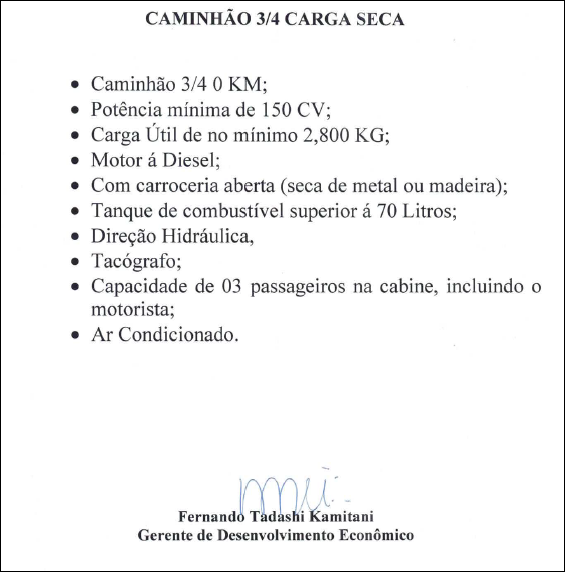 PRAZO PARA ENTREGAApós a homologação do resultado, será a vencedora notificada e convocada, por meio de publicação Diário da Assomasul (http://www.diariomunicipal.com.br/assomasul/) e Diário Oficial da União, para comparecer no prazo de 06 (seis) dias úteis para assinar contrato, que, terá vigência de  até 12 meses, para posterior  emissão de ordem de fornecimento para o objeto desta licitação, para todos os itens, com as quantidades e locais indicados.O NOME DO RESPONSÁVEL PELO RECEBIMENTO SERÁ INDICADO NO CONTRATO:Representante da Gerência solicitanteOBRIGAÇÕES DA CONTRATADA:Os itens licitados serão solicitados conforme a necessidade da Gerência, e deverão ser entregues no local indicado na ordem de fornecimento, pelo prazo máximo de 15 (quinze) dias a contar do recebimento da ordem devidamente assinada.A contratada sujeitar-se-á a mais ampla e irrestrita fiscalização por parte da Administração Municipal, encarregada de acompanhar a entrega dos veículos prestando esclarecimento solicitados,atendendo as reclamações formuladas, inclusive aquelas que se originarem da entrega do objeto;A contratada deverá no ato da entrega do objeto encaminharNota Fiscal;A contratada ficará obrigada a trocar as suas expensas os veículos que vier a ser recusado sendo que ato de recebimento não importará sua aceitação.Independentemente da aceitação, a contratada garantirá a qualidade dos veículos obrigando-se a repor aquele que apresentar defeito ou for entregue em desacordo com o apresentado na proposta.OBRIGAÇÕES DA CONTRATANTE:Promover o pagamento de acordo com o contrato pré-estabelecido;Realizar a fiscalização do contrato decorrente da entrega, bem como, do plano de manutenção;Fornecer todas as informações necessárias para a empresa ganhadora do certame, necessárias para a correta execução do fornecimento.ANEXO 02 -REQUISITOS DE HABILITAÇÃOPREGÃO ELETRÔNICO Nº 192/20191.  	HABILITAÇÃO1.1	EXIGÊNCIAS PARA HABILITAÇÃOA empresa vencedora do Pregão deverá apresentar, imediatamente após o encerramento da disputa, os seguintes documentos comprobatórios de habilitação, sendo que tais documentos deverão ser encaminhados pelo email: licitacaonavirai@gmail.com ou protocolizados no endereço discriminado no subitem 1.3 deste edital, de acordo com os prazos, com posterior encaminhamento do original, por qualquer processo de cópia autenticada por cartório competente, por cópia não autenticada, mediante a exibição dos originais para conferência por parte do(a) Pregoeiro(a) ou por meio de exemplares publicados em órgão da Imprensa Oficial e com validade na data de realização da licitação, para a Prefeitura Municipal de Naviraí/MS, na Praça Prefeito Euclides Fabris nº 343 - Centro, CEP: 79.950-000, aos cuidados da Pregoeira, observando o prazo de 10 (dez) dias úteis, contados a partir da data da realização do pregão.1.2.	DOCUMENTOS DE HABILITAÇÃO1.2.1 	Habilitação Jurídica:I registro comercial, no caso de empresa individual;II ato constitutivo, estatuto ou contrato social, ou Certificado da Condição de Micro Empreendedor Individual, em vigor, devidamente registrado, em se tratando de sociedades comerciais, e, no caso de sociedade por ações, acompanhado de documentos de eleição de seus administradores, (caso o contrato social em vigor não apresente o nome do sócio administrador e o ramo de atividade da empresa, a mesma deverá apresentar também a alteração que contenha estes dados).III Inscrição do ato constitutivo, no caso de sociedade civil, acompanhada de prova de diretoria em exercício;IV Decreto de autorização, em se tratando de empresa ou sociedade estrangeira em funcionamento no país, e ato de registro ou autorização para funcionamento expedido pelo órgão competente, quando a atividade assim exigir;1.2.2.	Regularidade Fiscal:- A documentação deverá ser apresentada de acordo com o disposto neste edital e conter, obrigatoriamente, todos os requisitos abaixo, sob pena de inabilitação.  Documentação relativa à regularidade fiscal, trabalhista, econômico-financeira e técnica:a) Prova de inscrição do Cadastro Nacional de Pessoa Jurídica (CNPJ), da mesma licitante que irá participar deste Pregão, bem como, faturar e entregar o objeto licitado.Prova de Regularidade para com a Fazenda Federal por meio da apresentação da Certidão Conjunta Negativa de Débitos ou Certidão Conjunta Positiva com Efeitos de Negativa, relativos a Tributos Federais e a Divida Ativa da União e débitos relativo às contribuições previdenciárias e às de terceiros, expedida pela Secretaria de Receita Federal do Brasil, expedida pela Secretaria da Receita Federal e pela Procuradoria Geral da Fazenda Nacional. Prova de regularidade para com a Fazenda Estadual por meio da apresentação de Certidão Negativa ou Positiva com efeito de Negativa;Prova de regularidade para com a Fazenda Municipal por meio da apresentação de Certidão ( Débitos Gerais) Negativa ou Positiva com efeito de Negativa, relativa aos tributos municipais, expedida pela Secretaria Municipal sede da licitante;No caso de municípios que mantêm Cadastro Mobiliário e Imobiliário separados, deverão ser apresentados os comprovantes referentes a cada um dos cadastros.Certificado de Regularidade do FGTS (CRF), emitido pelo órgão competente, da localidade de domicílio ou sede da empresa proponente, na forma da Lei.Alvará de Licença para Funcionamento (alvará de localização), observando sua validade;Prova de inexistência de débitos inadimplidos perante a Justiça do Trabalho, mediante a apresentação de certidão negativa, nos termos do Título VII-A da Consolidação das Leis do Trabalho, aprovada pelo Decreto-Lei nº. 5.452, de 1º. de maio de 1943 (www.tst.jus.br/certidão).1.2.3 Declaração, assinada por representante legal da proponente, de que: Declaração assinada por quem de direito, que não emprega menores de 18 (dezoito) anos em trabalho noturno, perigoso ou insalubre, ou menor de 16 (dezesseis) anos, em qualquer trabalho, salvo na condição de aprendiz, a partir de catorze anos, conforme modelo  ANEXO 06 deste edital. Declaração da licitante, comprometendo-se a informar a qualquer tempo, sob as penalidades cabíveis, a existência de fatos supervenientes impeditivos de contratação e habilitação com a administração pública, conforme ANEXO 05 deste edital. Declaração de conhecimento e aceitação do teor do edital, conforme modelo constante  ANEXO 08, de que concorda integralmente e sem restrições, com todas as condições impostas por este processo licitatório;1.2.4 Qualificação Econômico-Financeiraa) Certidão negativa de falência ou recuperação judicial, expedida pelo distribuidor ou distribuidores, se for o caso, da sede da pessoa jurídica, que esteja dentro do prazo de validade expresso na própria certidão. Caso não houver prazo fixado, a validade será de 60 (sessenta) dias;b)Comprovação de enquadramento como microempresa ou empresa de pequeno porte (para as licitantes que assim se enquadrarem) da forma que segue abaixo:I Declaração firmada pelo técnico responsável devidamente registrado no CRC (Conselho Regional de Contabilidade), com reconhecimento de firma, de que a mesma se enquadra nos Termos da Lei 123/06 na condição de Micro Empresa ou de Empresa de Pequeno Porte, com data de emissão não superior a 30 (trinta) dias da abertura da licitação. ( ANEXO 07)Parágrafo Único – Em hipótese alguma serão aceitos documentos diferentes dos citados acima para efeito de comprovação do enquadramento de Micro Empresa e Empresa de Pequeno Porte.Obs.:Os documentos exigidos para habilitação poderão ser apresentados em original, por qualquer processo de cópia autenticada, publicação em órgão da imprensa oficial ou ainda em cópia simples, a ser autenticada pelo Pregoeiro/Equipe de Apoio, mediante conferência com os originais, não sendo aceito qualquer documento em papel termo sensível (Fac-símile). As cópias deverão ser apresentadas perfeitamente legíveis.1.5    O(a) Pregoeiro(a) reserva-se o direito de solicitar das licitantes, em qualquer tempo, no curso da licitação, quaisquer esclarecimentos sobre documentos já entregues, fixando-lhes prazo para atendimento.1.6.	A falta de quaisquer dos documentos exigidos no Edital implicará inabilitação da licitante, sendo vedada, sob qualquer pretexto, a concessão de prazo para complementação da documentação exigida para a habilitação. 1.7.	Os documentos de habilitação deverão estar em nome da licitante, com o número do CNPJ e respectivo referindo-se ao local da sede da empresa licitante. Não se aceitará, portanto, que alguns documentos se refiram à matriz e outros à filial, exceto os que são estabelecidos em Lei.1.8.	Os documentos de habilitação deverão estar em plena vigência e, na hipótese de inexistência de prazo de validade expresso no documento, deverão ter sido emitidos há menos de 60 (sessenta) dias da data estabelecida para o recebimento das propostas. 1.9. 	Em se tratando de microempresa ou empresa de pequeno porte, havendo alguma restrição na comprovação da regularidade fiscal, será assegurado o prazo de 5 (cinco) dias úteis, cujo termo inicial corresponderá ao momento em que o proponente for declarada vencedora do certame, prorrogáveis por igual período, a critério da Administração, para regularização da documentação, pagamento ou parcelamento do débito, e emissão de eventuais certidões negativas ou positivas com efeito de certidão negativa.1.10	A não regularização da documentação implicará decadência do direito à Contratação, sem prejuízo das sanções previstas no art. 81 da Lei 8.666/93, sendo facultado à Administração convocar os licitantes remanescentes, na ordem de classificação, para assinatura do contrato, ou revogar a licitação.ANEXO 03 – PROPOSTA DE PREÇOSESTADO DE MATO GROSSO DO SULMUNICÍPIO DE NAVIRAÍ – MSDeclaro que examinei, conheço e me submeto a todas as condições contidas, no Edital da presente Licitação modalidade, Pregão Eletrônico nº. 192/2019, bem como verifiquei todas as especificações nele contidas, não havendo quaisquer discrepâncias nas informações, nas condições de fornecimento e documentos que dele fazem parte. Declaro ainda que, estou ciente de todas as condições que possam de qualquer forma influir nos custos, assumindo total responsabilidade por erros ou omissões existentes nesta proposta, bem como qualquer despesa relativa à realização integral de seu objeto.OBS: A INTERPOSIÇÃO DE RECURSO SUSPENDE O PRAZO DE VALIDADE DE PROPOSTA ATÉ DECISÃO.PRAZO DE VALIDADE DA PROPOSTA: MÍNIMO DE 90 (NOVENTA) DIAS, CONTADOS DA DATA DA ABERTURA DA MESMA.(Local)............................., data.................................de 2019ANEXO 04PREGÃO ELETRÔNICO Nº192/2019DECLARAÇÃO IDONEIDADEEmpresa:________________________________________________________________________________inscrito no CNPJ n° _____________________________ com sede a Rua/Avenida: ____________________________nº______ Bairro_________________ cidade _________________________________CEP:_________________ por intermédio de seu representante legal o (a) Sr. __________________________________________________________ portador (a) da Carteira de Identidade n° ___________________________ e do CPF n° ____________________. Declara, sob as penas da Lei, que na qualidade de proponente do procedimento licitatório, sob a modalidade Pregão Eletrônico nº192/2019, instaurada pela Prefeitura Municipal de Naviraí/MS, que não fomos declarados inidôneos para licitar ou contratar com o Poder Público, em qualquer de suas esferas.Por ser expressão de verdade, firmamos a presente.(Local e Data)Assinatura e identificação do responsável legalda empresaANEXO 05PREGÃO ELETRÔNICO Nº192/2019DECLARAÇÃO DE FATOS SUPERVENIENTESEmpresa:________________________________________________________________________________inscrito no CNPJ n° _____________________________ com sede a Rua/Avenida: ____________________________nº______ Bairro_________________ cidade _________________________________CEP:_________________ por intermédio de seu representante legal o (a) Sr. __________________________________________________________ portador (a) da Carteira de Identidade n° ___________________________ e do CPF n° ____________________.Declara, sob as penas da lei, que até a presente data inexistem fatos impeditivos para habilitação e contratação com a administração pública, ciente da obrigatoriedade de declarar ocorrências posteriores).Local e Data __________________, ____ de _____________________ de ______________________________________________________________________Assinatura do responsável legal .Assinatura e identificação do responsável legal da empresaObs.: Esta Declaração deverá ser inserida no envelope de Documentos de HabilitaçãoANEXO 06PREGÃO ELETRÔNICO Nº192/2019DECLARAÇÃO DE NÃO EMPREGO A MENOREmpresa:________________________________________________________________________________inscrito no CNPJ n° _____________________________ com sede a Rua/Avenida: ____________________________nº______ Bairro_________________ cidade _________________________________CEP:_________________ por intermédio de seu representante legal o (a) Sr. __________________________________________________________ portador (a) da Carteira de Identidade n° ___________________________ e do CPF n° ____________________, DECLARA, para fins do disposto no inciso V do art. 27 da Lei 8.666, de 21 de junho de 1993, acrescido pela Lei 9.854, de 27 de outubro de 1999, que não emprega menor de 18 anos (dezoito) anos em trabalho noturno, perigoso ou insalubre e não emprega menor de dezesseis anos.(____)menor a partir dos 14 (quatorze) anos, na condição de aprendiz.Local e data, _____ de __________________________________de __________________________________________________________________Assinatura e identificação do responsável legal da empresa.Ressalva: emprega menor a partir dos 14 (quatorze) anos, na condição de aprendiz.(Observação: em caso afirmativo, assinalar a ressalva acima).ANEXO 07PREGÃO ELETRÔNICO Nº192/2019DECLARAÇÃO DO CONTADOR LEI 123/06Eu, ___________________________________contador CRC __________________, afirmo ser contador responsável pelas contas da Empresa:________________________________________________________________________________inscrito no CNPJ n° _____________________________ com sede a Rua/Avenida: ____________________________nº______ Bairro_________________ cidade _________________________________CEP:_________________ , e com esta função, declaro que a mesma esta devidamente enquadrada nas condições dos artigos da Lei Complementar 123, de 14 dezembro de 2006, como Micro Empresa ou Empresa de Pequeno Porte, reconheço os benefícios e as responsabilidades.Local e data, _____ de __________________________________de __________________________________________________________________Assinatura do contador com numero do CRCVÁLIDA SOMENTE COM RECONHECIMENTO DE FIRMAObservação:Esta declaração terá validade de 30 dias após sua emissão; Se a licitante for Micro Empreendedor Individual – MEI, fica dispensado da apresentação  da mesma.A Declaração deve obedecer ao texto original do anexo, sob pena de não ser aceito.ANEXO 08PREGÃO ELETRÔNICO Nº 192/2019DECLARAÇÃO DE TEOR DE EDITALDeclaramos para fins de atendimento ao que consta do edital do Pregão Eletrônico nº 192/2019da Prefeitura Municipal de Naviraí/MS, que a Empresa:________________________________________________________________________________inscrito no CNPJ n° _____________________________ com sede a Rua/Avenida: ____________________________nº______ Bairro_________________ cidade _________________________________CEP:_________________ por intermédio de seu representante legal o (a) Sr.__________________________________________________________ portador (a) da Carteira de Identidade n° ___________________________ e do CPF n° ____________________, tomou conhecimento do Teor de Edital e de todas as condições de participação na Licitação e se compromete a cumprir todos os termos do Edital, e a fornecer do veículo nos termos especificados no termo de referencia, sob as penas da Lei. Local e data:Assinatura e identificação do responsável legal da empresa.ANEXO 09PREGÃO ELETRÔNICO Nº 192/2019DECLARAÇÃO RESPONSABILIDADEEmpresa:_________________________________________________________________________inscrito no CNPJ n° _____________________________ com sede a Rua/Avenida:______________ _______________________nº______ Bairro_________________ cidade______________________ _________________________________CEP:_________________ por intermédio de representante legal o (a) Sr.______________________________________________________________ portador (a) da Carteira de Identidade n° ___________________________ e do CPF n° _________Declara, sob as penas da lei, que na qualidade de proponente de procedimento licitatório sob a modalidade Pregão eletrônico nº 192/2019,  instaurada pelo Município de Naviraí/MS, não integra nosso corpo social, nem nosso quadro funcional empregado público ou membro comissionado de órgão direto ou indireto da Administração Municipal.Por ser verdade, firmamos o presente.Data _______Local________________Assinatura e identificação do responsável legal da empresa.ANEXO 10PREGÃO ELETRÔNICO Nº 192/2019DECLARAÇÃO DE COMPROMETIMENTO DE HABILITAÇÃOEmpresa:_________________________________________________________________________inscrito no CNPJ n° _____________________________ com sede a Rua/Avenida:______________ _______________________nº______ Bairro_________________ cidade______________________ _________________________________CEP:_________________ por intermédio de representante legal o (a) Sr. ______________________________________________________________ portador (a) da Carteira de Identidade n° ___________________________ e do CPF n° _________, DECLARA, por seu representante legal infra-assinado para cumprimento do previsto no inciso VII do art. 4º da Lei nº 10.520/2002, de 17 de julho de 2002, publicada no DOU de 18 de julho de 2002 e para fins do Pregão Eletrônico nº 30/2019 da Prefeitura Municipal de Naviraí - MS, DECLARA expressamente que cumpre plenamente os requisitos de habilitação exigidos do Edital do Pregão em epígrafe.Local e data, _____ de __________________________________de __________________________________________________________________Assinatura Obs. Esta declaração deverá ser anexada ao sistema de modo que o  Pregoeiro possa ter acesso. E posterior remessa com demais documentos em caso de adjudicatário. ANEXO 11MINUTA DO CONTRATO Nº. ______/2019INSTRUMENTO CONTRATUAL QUE CELEBRAM ENTRE SI O MUNICÍPIO DE NAVIRAÍ E A EMPRESA  ____________________________________________________________________I - 	CONTRATANTE: MUNICÍPIO DE NAVIRAÍ, Pessoa Jurídica de Direito Público Interno, com sede a Praça Prefeito Euclides Antonio Fabris n.º 343, inscrita no CGC/MF sob o n.º 03.155.934/0001-90, neste ato representado por Sr. Fernando TadashiKamitani, Gerente de Desenvolvimento Econômico e Ordenador de Despesas conforme Decreto nº 056/2017, brasileiro, portador do CPF/MF nº 249.352.121-87 e Cédula de Identidade RG nº 218.679 SSP/MT, residente e domiciliado nesta cidade, a Rua Venezuela, 488, centro, doravante denominada CONTRATANTE e a empresa ......................................................................., Pessoa Jurídica de Direito Privado, estabelecida à Rua.............................................................., inscrita no CNPJ/MF nº ................................ e Inscrição Estadual nº .........................................., doravante denominada CONTRATADA.II -	 REPRESENTANTES: Representa a CONTRATANTE o Sr. Fernando TadashiKamitani, Gerente de Desenvolvimento Econômico e Ordenador de Despesas conforme Decreto nº 056/2017, brasileiro, portador do CPF/MF nº 249.352.121-87 e Cédula de Identidade RG nº 218.679 SSP/MT, residente e domiciliado nesta cidade, a Rua Venezuela, 488, centro; representa a CONTRATADA o(a)  Sr (a) ............................, brasileiro (a), portador (a) do CPF/MF nº ....  e Cédula de Identidade RG, residente e domiciliado ....., a Rua. ......................., ............. – bairro.III - DA AUTORIZAÇÃO DA LICITAÇÃO: O presente Contrato é celebrado em decorrência da autorização do Sr. José Izauri de Macedo, Prefeito Municipal, exarada em despacho constante do Processo Licitatório nº302/2019, gerado pelo Pregão Eletrônico nº 192/2019, que faz parte integrante e complementar deste Contrato, como se nele estivesse contido.IV - FUNDAMENTO LEGAL: O presente Contrato é regido pelas cláusulas e condições nele contidas, pela Lei 8.666/93, e demais normas legais pertinentes.CLÁUSULA PRIMEIRA - DO OBJETOConstitui objeto deste Contrato a AQUISIÇÃO DE CAMINHÃO CARGA SECA CONFORME TERMO DE REFERENCIA, PROGRAMA APOIO AO DESENVOLVIMENTO RURAL TERRITORIO RURAL PARA O USO COMUNITARIO COM SUPORTE DA PRODUÇÃO AGRÍCOLA - PARA ATENDER CONTRATO DE REPASSE 853452/2017SEAD/CAIXA – GERÊNCIA DE DESENVOLVIMENTO ECONOMICO.CLÁUSULA SEGUNDA – DA OBRIGAÇÃO DAS PARTES2.1 OBRIGAÇÕES DA CONTRATADA:Os itens licitados serão solicitados conforme a necessidade da Gerência, e deverão ser entregues no local indicado na ordem de fornecimento, pelo prazo máximo de 15 (quinze) dias a contar do recebimento da ordem devidamente assinada.A contratada sujeitar-se-á a mais ampla e irrestrita fiscalização por parte da Administração Municipal, encarregada de acompanhar a entrega dos veículos prestando esclarecimento solicitados,atendendo as reclamações formuladas, inclusive aquelas que se originarem da entrega do objeto; A contratada deverá no ato da entrega do objeto encaminhar Nota Fiscal;A contratada ficará obrigada a trocar as suas expensas os veículos que vier a ser recusado sendo que ato de recebimento não importará sua aceitação.Independentemente da aceitação, a contratada garantirá a qualidade dos veículos obrigando-se a repor aquele que apresentar defeito ou for entregue em desacordo com o apresentado na proposta.2.2 OBRIGAÇÕES DA CONTRATANTE:Promover o pagamento de acordo com o contrato pré-estabelecido;Realizar a fiscalização do contrato decorrente da entrega, bem como, do plano de manutenção;Fornecer todas as informações necessárias para a empresa ganhadora do certame, necessárias para a correta execução do fornecimento.CLÁUSULA TERCEIRA - FORMA DE PRESTAÇÃO DO SERVIÇO3.1 O veículo deverá ser entregue somente no local indicado na ORDEM DE FORNECIMENTO e obrigatoriamente acompanhadas da cópia da Nota de Empenho e Ordem de Fornecimento.3.2 LOCAL E DATA3.2.1 Indicação do local e data para entrega dos veículos:Conforme ordem de compra, devidamente assinada.Entende-se por recebimento a entrega dos veículos no local acima indicado; O veículocotado deverá obedecer às normas padrões do órgão regulador, e deverá  ter de qualidade e atender eficazmente à finalidade que dele naturalmente se espera, conforme determina o Código de Defesa do Consumidor;Caso fiquem constatadas irregularidades em relação ao objeto, ou mesmo não se enquadrar nas exigências mínimas, resultará na não aceitação do objeto e imediata rescisão do contrato;O não cumprimento da obrigação, ocorrerá em penalidade, nos termos da Lei 8.666/93, Lei Municipal 8.393/2005 e Decreto 1.990/2008;As condições estabelecidas no edital e seus anexos vinculam as partes, e nos casos em que se encontram presentes os requisitos do Artigo 55 da Lei 8.666/93, há substituição do instrumento do contrato, na forma do artigo 62 da mesma Lei já mencionada. . CLÁUSULA QUARTA - DO VALOR E CONDIÇÕES DE PAGAMENTO4.1. O valor global do serviço, ora contratado é de R$ .............. ( ............................... ), fixo e irreajustável.4.2. No valor pactuado estão inclusos todos os tributos e, ou encargos sociais, resultantes da operação adjudicatória concluída, inclusive despesas com fretes e outros.4.3 – O pagamento será efetuado em até 30 (trinta) dias, a contar da efetiva prestação do serviço desta licitação, mediante apresentação da respectiva Nota Fiscal.4.4 - A Contratada deverá encaminhar junto a Nota Fiscal, documento em papel timbrado da empresa informando a Agencia Bancária e o numero da Conta a ser depositado o pagamento, bem como, devolver a Ordem de Fornecimento original enviada pela Gerência que solicitou os serviços. Não será aceita a emissão de boletos bancários para efetuar o pagamento das Notas Fiscais e/ou Faturas.4.5 - A Nota Fiscal deverá ser emitida pela contratada, obrigatoriamente com o mesmo número de inscrição no CNPJ apresentado nos documentos de habilitação e das propostas de preços, bem como da Nota de Empenho;4.6–O pagamento só será efetuado após a comprovação pela contratada de que se encontra em dia com suas obrigações, mantendo as mesmas condições habilitatórias: 4.6.1 Prova de Regularidade para com a Fazenda Federal por meio da apresentação da Certidão Conjunta Negativa de Débitos ou Certidão Conjunta Positiva com Efeitos de Negativa, relativos a Tributos Federais e a Divida Ativa da União e débitos relativo às contribuições previdenciárias e às de terceiros, expedida pela Secretaria de Receita Federal do Brasil, expedida pela Secretaria da Receita Federal e pela Procuradoria Geral da Fazenda Nacional.4.6.2 Prova de regularidade para com a Fazenda Estadual por meio da apresentação de Certidão Negativa ou Positiva com efeito de Negativa;4.6.3 Prova de regularidade para com a Fazenda Municipal por meio da apresentação de certidão negativa ou positiva com efeito de negativa, relativa aos tributos fiscais, expedida pela Secretaria Municipal sede da licitante;4.6.4 Certificado de Regularidade do FGTS (CRF), emitido pelo órgão competente, da localidade de domicílio ou sede da empresa proponente, na forma da Lei.4.6.5 Prova de inexistência de débitos inadimplidos perante a Justiça do Trabalho, mediante a apresentação de certidão negativa, nos termos do Título VII-A da Consolidação das Leis do Trabalho, aprovada pelo Decreto-Lei nº. 5.452, de 1º. de maio de 1943 (www.tst.jus.br/certidão);4.7 – Em caso de devolução da Nota Fiscal para correção, o prazo para pagamento passará a fluir após a sua reapresentação.CLÁUSULA QUINTA -  DO PREÇO E DO REAJUSTE:5.1 – Os preços deverão ser expressos em reais e de conformidade com o inciso I, subitem 7.1 do edital, fixo e irreajustável.5.2 – Fica ressalvada a possibilidade de alteração dos preços, caso ocorra o desequilíbrio econômico financeiro do Contrato, conforme disposto no Art. 65, alínea “d” da Lei 8.666/93.5.2.1 – Caso ocorra à variação nos preços, a contratada deverá solicitar formalmente a Administração Municipal, devidamente acompanhada de documentos que comprovem a procedência do pedido.5.3 - Em caso de redução nos preços dos produtos, a contratada fica obrigada a repassar ao município o mesmo percentual de desconto.CLÁUSULA SEXTA - DO PRAZO6.1. O prazo de vigência do contrato será contado da assinatura deste instrumento até o dia  ____/_____/ _______, podendo ser prorrogado mediante acordo entre as partes e nos termos da Lei 8.666/93.CLÁUSULA SÉTIMA – RECURSO ORÇAMENTÁRIO:7.1.Os recursos orçamentários correrão por conta da seguinte dotação: Gerência de Desenvolvimento Econômico: contratos de repasse nº. 853452/2017/SEAD/CAIXA – despesa: 4.4.90.52.48.00.00 (5398). Contrapartida -despesa: 4.4.90.52.48.00.00 (R 5397).CLÁUSULA OITAVA - DAS PENALIDADES8.1– Nos termos do art. 86 da Lei n. 8.666/93, fica estipulado o percentual de 0,5% (meio por cento) sobre o valor inadimplido, a título de multa de mora, por dia de atraso injustificado na execução do objeto deste pregão, até o limite de 10% (dez porcento)do valor empenhado. 8.2.Em caso de inexecução total ou parcial do pactuado, em razão do descumprimento de qualquer das condições avençadas, a contratada ficará sujeita às seguintes penalidades nos termos do art. 87 da Lei n. 8.666/93:advertência; II- multa de 10% (dez por cento) do valor do contrato,III– suspensão temporária de participar de licitação e impedimento de contratar com a Administração por prazo não superior a 2 (dois) anos e,IV- declaração de inidoneidade para licitar ou contratar com a Administração Pública.8.3. Quem convocada dentro do prazo de validade da sua proposta, não celebrar o contrato, deixar de entregar ou apresentar documentação falsa exigida para o certame, ensejar o retardamento da execução de seu objeto, não mantiver a proposta, falhar ou fraudar na execução do contrato, comportar-se de modo inidôneo ou cometer fraude fiscal, ficará impedida de licitar e contratar com a União, Estados, Distrito Federal ou Municípios pelo prazo de até 5 (cinco) anos, sem prejuízo das multas previstas em edital e no contrato e das demais cominações legais.8.4. As penalidades somente poderão ser relevadas ou atenuadas pela autoridade competente aplicando-se o Princípio da Proporcionalidade, em razão de circunstâncias fundamentados em fatos reais e comprovados, desde que formuladas por escrito e no prazo máximo de 5 (cinco) dias úteis da data em que for oficiada a pretensão da Administração no sentido da aplicação da pena. 8.5 - As multas de que trata este capítulo, deverão ser recolhidas pelas adjudicatárias em conta corrente em agência bancária devidamente credenciada pelo município no prazo máximo de 05 (cinco) a contar da data da notificação, ou quando for o caso, cobrada judicialmente. 8.6 - As multas de que trata este capítulo, serão descontadas do pagamento eventualmente devido pela Administração ou na impossibilidade de ser feito o desconto, recolhida pela adjudicatária em conta corrente em agência bancária devidamente credenciada pelo município no prazo máximo de 05 (cinco) dias a contar da notificação, ou quando for o caso, cobrado judicialmente. CLÁUSULA NONA - DA RESCISÃO CONTRATUAL9.1 - A rescisão contratual poderá ser determinada por ato unilateral e escrito da Administração Municipal, nos casos enumerados nos incisos I, XII e XVII do art. 78 da Lei Federal nº 8.666/93;CLÁUSULA DÉCIMA - DA PUBLICAÇÃO10.1. Dentro do prazo legal, contado de sua assinatura, o CONTRATANTE providenciará a publicação de resumo deste Contrato na imprensa oficial do município.CLÁUSULA DÉCIMA PRIMEIRA– DA FISCALIZAÇÃO DO CONTRATO11.1 – Será responsável por fiscalizar a execução do presente contrato, a pessoa indicada no Ato intitulado “ATO DE DESIGNAÇÃO DE FISCAL DE CONTRATO”.CLÁUSULA DÉCIMA SEGUNDA - DO FORO12.1. Fica eleito o Foro da Comarca de Naviraí Estado de Mato Grosso do Sul, para dirimir questões oriundas deste Contrato, com renuncia expressa a qualquer outro por mais privilegiado que seja.E por estarem de acordo, lavrou-se o presente termo, em 02 (duas) vias de igual teor e forma, as quais foram lida e assinadas pelas partes contratantes, na presença de duas testemunhas.NAVIRAÍ-MS, _____/_____/2019.Testemunhas:ATO DE DESIGNAÇÃO DO FISCAL DO CONTRATO Nº______/______ .PROCESSO Nº 302/2019PREGÃO ELETRÔNICO Nº 192/2019EMPRESA: .......................................................................CNPJ Nº: ................................................................OBJETO: AQUISIÇÃO DE CAMINHÃO CARGA SECA CONFORME TERMO DE REFERENCIA, PROGRAMA APOIO AO DESENVOLVIMENTO RURAL TERRITORIO RURAL PARA O USO COMUNITARIO COM SUPORTE DA PRODUÇÃO AGRÍCOLA - PARA ATENDER CONTRATO DE REPASSE 853452/2017SEAD/CAIXA – GERÊNCIA DE DESENVOLVIMENTO ECONOMICO.Fernando TadashiKamitani, Gerente de Desenvolvimento Econômico e Ordenador de Despesas conforme Decreto nº 056/2017, brasileiro, portador do CPF/MF nº 249.352.121-87 e Cédula de Identidade RG nº 218.679 SSP/MT, residente e domiciliado nesta cidade, a Rua Venezuela, 488, centro; no uso de suas atribuições, designam os fiscais de Contratos, em conformidade com o art. 67 da Lei n° 8.666 de 21 de junho de 1993, e as Instruções Normativas nº 01 e nº 02/2017 do Controle Interno e a Resolução n° 54/2016do Tribunal de Contas do Estado do Mato Grosso do Sul.Art.1º Designar os servidores abaixo com o encargo de Fiscal do Contrato nº. _________ / ______Art. 2ºSão atribuições do fiscal de contrato: -Acompanhar e fiscalizar o fiel cumprimento docontrato;- Manifestar-se por escrito, em forma de relatório juntado aos autos, acerca da exequibilidade do referido ajuste contratual tempestivamente, das irregularidades encontradas, das providências que determinaram os incidentes verificados e do resultado dessas medidas, bem como, informar por escrito à autoridade superior sobre ocorrências para ciência e apreciação paraprovidências;- Responsabilizar-se pelas justificativas que se fizerem necessárias em resposta a eventuais diligências dos órgãos de Controle Interno Externo;- Propor mediante apreciação do Gestor a aplicação de sanções administrativa à contratada em virtude de inobservânciaoudesobediênciadascláusulascontratuaiseinstruçõeseordensdafiscalização;- Atestar a realização dos serviços efetivamente prestados, mediante relatório consolidado, para posterior pagamento;- Observar a execução do contrato, dentro dos limites dos créditos orçamentários para ele determinado; VII - Manifestar quanto à oportunidade e conveniência de prorrogação de vigência ou aditamento de objeto, com antecedência de 30 (trinta) dias do final davigência;Art. 3º Dê ciência aos interessados.Art. 4º Autue-se no processo.Naviraí - MS,_______/__________/_______.LoteItemQtdDescrição do objetoDescrição do objeto010101CAMINHÃO ¾, 0 KM. CONFORME TERMO DE REFERÊNCIA ( EQUIPADO COM CARROCERIA CARGA SECA)LoteItemQtdDescrição do objetoDescrição do objetoUnitTotal010101CAMINHÃO ¾, 0KM.CONFORME TERMO DE REFERÊNCIA ( EQUIPADO COM CARROCERIA CARGA SECA)R$ 219.000,00R$ 219.000,00Valor Total      R$ 219.000,00Valor Total      R$ 219.000,00Valor Total      R$ 219.000,00Valor Total      R$ 219.000,00Valor Total      R$ 219.000,00Valor Total      R$ 219.000,00Valor Total      R$ 219.000,00         PROPOSTA DE PREÇOTIPO DE LICITAÇÃONÚMERONÚMEROFOLHAFOLHA         PROPOSTA DE PREÇOPregão Eletrônico192/2019192/20191/11/1RAZÃO SOCIAL: RAZÃO SOCIAL: RAZÃO SOCIAL: CNPJ:CNPJ:INSC. ESTADUAL:ENDEREÇO:ENDEREÇO:ENDEREÇO:FONE-FAXFONE-FAXe-mailLOTEITEMQTUND.   ESPECIFICAÇÃOMARCAP. UNIT.P. TOTAL1101UNCAMINHÃO ¾, 0 KM. CONFORME TERMO DE REFERÊNCIA ( EQUIPADO COM CARROCERIA CARGA SECA)R$ R$ TOTAL GERAL R$                                           (                               )FERNANDO TADASHI KAMITANIGer. de Desenv. Econ. e Ord. De Despesasconf. Decreto nº. 056/17Contratante.............................................................CPF nº.Contratada	Gerência                                          Ordenadora de DespesaFISCAL TITULARFISCAL TITULARFISCAL SUPLENTEFISCAL SUPLENTEGerência                                          Ordenadora de DespesaNome:MatrículaNome:MatrículaGerência de Desenvolvimento EconômicoFERNANDO TADASHI KAMITANIGer. de Desenv. Econ. e Ord. De Despesasconf. Decreto nº. 056/17.............................................................Matricula.............................................................Matricula.............................................................Matricula